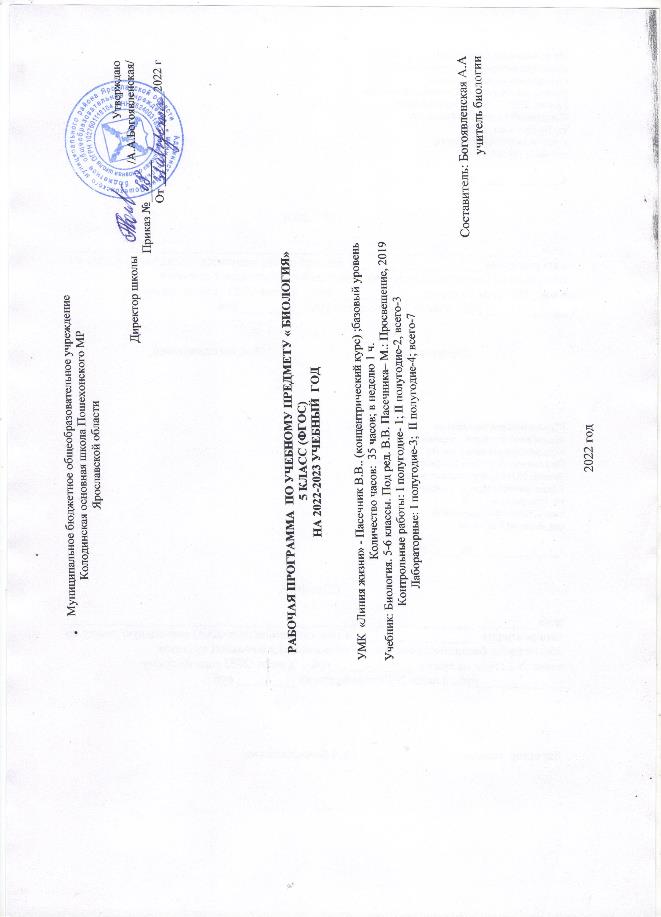 Муниципальное бюджетное общеобразовательное учреждениеКолодинская основная школа Пошехонского МР Ярославской областиУтверждаюДиректор школы _____________________/А.А.Богоявленская/Приказ №___________От ____________________2022 гРАБОЧАЯ ПРОГРАММА  ПО УЧЕБНОМУ ПРЕДМЕТУ « БИОЛОГИЯ»  5 КЛАСС (ФГОС)НА 2022-2023 УЧЕБНЫЙ  ГОД УМК  «Линия жизни» - Пасечник В.В.. (концентрический курс) ;базовый уровеньКоличество часов:  35 часов; в неделю 1 ч.Учебник: Биология. 5-6 классы. Под ред. В.В. Пасечника– М.: Просвещение, 2019Контрольные работы: I полугодие- 1; II полугодие-2, всего-3 Лабораторные: I полугодие-3;  II полугодие-4; всего-7Составитель: Богоявленская А.Аучитель биологии2022  годРабочая программа по биологии на уровне основного общего образования составлена на основе Требований к результатам освоения основной образовательной программы основного общего образования, представленных в Федеральном государственном образовательном стандарте основного общего образования, а также Примерной программы воспитания.ПОЯСНИТЕЛЬНАЯ ЗАПИСКАДанная программа по биологии основного общего образования разработана в соответствии с требованиями обновлённого Федерального государственного образовательного стандарта основного общего образования (ФГОС ООО) и с учётом Примерной основной образовательной программы основного общего образования (ПООП ООО).Программа направлена на формирование естественно-научной грамотности учащихся и организацию изучения биологии на деятельностной основе. В программе учитываются возможности предмета в реализации Требований ФГОС ООО к планируемым, личностным и метапредметным результатам обучения, а также реализация межпредметных связей естественно-научных учебных предметов на уровне основного общего образования.В программе определяются основные цели изучения биологии на уровне 5 класса основного общего образования, планируемые результаты освоения курса биологии: личностные, метапредметные, предметные.ОБЩАЯ ХАРАКТЕРИСТИКА УЧЕБНОГО ПРЕДМЕТА «БИОЛОГИЯ»Учебный предмет «Биология» развивает представления о познаваемости живой природы и методах её познания, он позволяет сформировать систему научных знаний о живых системах, умения их получать, присваивать и применять в жизненных ситуациях.Биологическая подготовка обеспечивает понимание обучающимися научных принципов человеческой деятельности в природе, закладывает основы экологической культуры, здорового образа жизни.ЦЕЛИ ИЗУЧЕНИЯ УЧЕБНОГО ПРЕДМЕТА «БИОЛОГИЯ»ЦЕЛЯМИ изучения биологии на уровне основного общего образования являются:-формирование системы знаний о признаках и процессах жизнедеятельности биологических систем разного уровня организации;-формирование системы знаний об особенностях строения, жизнедеятельности организма человека, условиях сохранения его здоровья;-формирование умений применять методы биологической науки для изучения биологических систем, в том числе и организма человека;-формирование умений использовать информацию о современных достижениях в области биологии для объяснения процессов и явлений живой природы и жизнедеятельности собственного организма;-формирование умений объяснятьроль биологии в практической деятельности людей, значение биологического разнообразия для сохранения биосферы, последствия деятельности человека в природе;-формирование экологической культуры в целях сохранения собственного здоровья и охраны окружающей среды.Достижение целей обеспечивается решением следующих ЗАДАЧ:-приобретение знаний обучающимися о живой природе, закономерностях строения, жизнедеятельности и средообразующей роли организмов; человеке как биосоциальном существе; о роли биологической науки в практической деятельности людей;-овладение умениями проводить исследования с использованием биологического оборудования и наблюдения за состоянием собственного организма;-освоение приёмов работы с биологической информацией, в том числе о современных достижениях в области биологии, её анализ и критическое оценивание;-воспитание биологически и экологически грамотной личности, готовой к сохранению собственного здоровья и охраны окружающей среды.МЕСТО УЧЕБНОГО ПРЕДМЕТА «БИОЛОГИЯ» В УЧЕБНОМ ПЛАНЕВ соответствии с ФГОС ООО биология является обязательным предметом на уровне основного общего образования. Данная программа предусматривает изучение биологии в 5 классе - 1 час в неделю, всего - 34 часа.СОДЕРЖАНИЕ УЧЕБНОГО ПРЕДМЕТА 1. Биология — наука о живой природеПонятие о жизни. Признаки живого (клеточное строение, питание, дыхание, выделение, рост и др.).Объекты живой и неживой природы, их сравнение. Живая и неживая природа - единое целое.Биология - система наук о живой природе. Основные разделы биологии (ботаника, зоология, экология, цитология, анатомия, физиология и др.). Профессии, связанные с биологией: врач, ветеринар, психолог, агроном, животновод и др. (4-5). Связь биологии с другими науками (математика, география и др.). Роль биологии в познании окружающего мира и практической деятельности современного человека.Кабинет биологии. Правила поведения и работы в кабинете с биологическими приборами и инструментами.Биологические термины, понятия, символы. Источники биологических знаний. Поиск информации с использованием различных источников (научнопопулярная литература, справочники, Интернет).2. Методы изучения живой природыНаучные методы изучения живой природы: наблюдение, эксперимент, описание, измерение, классификация. Устройство увеличительных приборов: лупы и микроскопа. Правила работы с увеличительными приборами.Метод описания в биологии (наглядный, словесный, схематический). Метод измерения (инструменты измерения). Метод классификации организмов, применение двойных названий организмов. Наблюдение и эксперимент как ведущие методы биологии.Лабораторные и практические работы1. Изучение лабораторного оборудования: термометры, весы, чашки Петри, пробирки, мензурки. Правила работы с оборудованием в школьном кабинете.2. Ознакомление с устройством лупы, светового микроскопа, правила работы с ними.3. Ознакомление с растительными и животными клетками: томата и арбуза (натуральные препараты), инфузории туфельки и гидры (готовые микропрепараты) с помощью лупы и светового микроскопа.Экскурсии или видеоэкскурсииОвладение методами изучения живой природы — наблюдением и экспериментом. 3. Организмы — тела живой природыПонятие об организме. Доядерные и ядерные организмы.Клетка и её открытие. Клеточное строение организмов. Цитология — наука о клетке. Клетка —наименьшая единица строения и жизнедеятельности организмов. Строение клетки под световым микроскопом: клеточная оболочка, цитоплазма, ядро.Одноклеточные и многоклеточные организмы. Клетки, ткани, органы, системы органов. Жизнедеятельность организмов. Особенности строения и процессов жизнедеятельности урастений, животных, бактерий и грибов.Свойства организмов: питание, дыхание, выделение, движение, размножение, развитие, раздражимость, приспособленность. Организм — единое целое.Разнообразие организмов и их классификация (таксоны в биологии: царства, типы (отделы),классы,отряды (порядки),семейства,роды,виды.Бактерииивирусы какформыжизни. Значение бактерий и вирусов в природе и в жизни человека.Лабораторные и практические работы1. Изучение клеток кожицы чешуи лука под лупой и микроскопом (на примере самостоятельно приготовленного микропрепарата).2. Ознакомление с принципами систематики организмов. 3. Наблюдение за потреблением воды растением.4. Организмы и среда обитанияПонятие о среде обитания. Водная, наземновоздушная, почвенная, внутриорганизменная среды обитания. Представители сред обитания. Особенности сред обитания организмов. Приспособления организмов к среде обитания. Сезонные изменения в жизни организмов.Лабораторные и практические работыВыявление приспособлений организмов к среде обитания (на конкретных примерах). Экскурсии или видеоэкскурсииРастительный и животный мир родного края (краеведение). 5. Природные сообществаПонятие о природном сообществе. Взаимосвязи организмов в природных сообществах. Пищевые связи в сообществах. Пищевые звенья, цепи и сети питания. Производители, потребители и разрушители органических веществ в природных сообществах. Примеры природных сообществ (лес, пруд, озеро и др.).Искусственные сообщества, их отличительные признаки от природных сообществ. Причины неустойчивости искусственных сообществ. Роль искусственных сообществ в жизни человека.Природные зоны Земли, их обитатели. Флора и фауна природных зон. Ландшафты: природные и культурные.Лабораторные и практические работыИзучение искусственных сообществ и их обитателей (на примере аквариума и др.). Экскурсии или видеоэкскурсии1. Изучение природных сообществ (на примере леса, озера, пруда, луга и др.). 2. Изучение сезонных явлений в жизни природных сообществ.6. Живая природа и человекИзменения в природе в связи с развитием сельского хозяйства, производства и ростом численности населения. Влияние человека на живую природу в ходе истории. Глобальные экологические проблемы. Загрязнение воздушной и водной оболочек Земли, потери почв, их предотвращение. Пути сохранения биологического разнообразия. Охраняемые территории (заповедники, заказники, национальные парки, памятники природы). Красная книга РФ. Осознание жизни как великой ценности.Практические работыПроведение акции по уборке мусора в ближайшем лесу, парке, сквере или на пришкольной территории.ПЛАНИРУЕМЫЕ ОБРАЗОВАТЕЛЬНЫЕ РЕЗУЛЬТАТЫОсвоение учебного предмета «Биология» на уровне основного общего образования должно обеспечивать достижение следующих личностных, метапредметных и предметных образовательных результатов:ЛИЧНОСТНЫЕ РЕЗУЛЬТАТЫ Патриотическое воспитание:-отношение к биологии как к важной составляющей культуры, гордость за вклад российских и	советских учёных в развитие мировой биологической науки.Гражданское воспитание:-готовность к конструктивной совместной деятельности при выполнении исследований и проектов, стремление к взаимопониманию и взаимопомощи.Духовно-нравственное воспитание:-готовность оценивать поведение и поступки с позиции нравственных норм и норм экологической культуры; понимание значимости нравственного аспекта деятельности человека в медицине и биологии.Эстетическое воспитание:-понимание роли биологии в формировании эстетической культуры личности. Ценности научного познания:-ориентация на современную систему научных представлений об основных биологических закономерностях, взаимосвязях человека с природной и социальной средой;-понимание роли биологической науки в формировании научного мировоззрения; -развитие научной любознательности, интереса к биологической науке, навыковисследовательской деятельности. Формирование культуры здоровья:-ответственное отношение к своему здоровью и установка на здоровый образ жизни (здоровое питание, соблюдение гигиенических правил и норм, сбалансированный режим занятий и отдыха, регулярная физическая активность);-осознание последствий и неприятие вредных привычек (употребление алкоголя, наркотиков, курение) и иных форм вреда для физического и психического здоровья;-соблюдение правил безопасности, в том числе навыки безопасного поведения в природной среде;-сформированность навыка рефлексии, управление собственным эмоциональным состоянием.Трудовое воспитание:-активное участие в решении практических задач (в рамках семьи, школы, города, края) биологической и экологической направленности, интерес к практическому изучению профессий, связанных с биологией.Экологическое воспитание:-ориентация на применение биологических знаний при решении задач в области окружающей среды;-экологических проблем и путей их решения;-готовность к участию в практической деятельности экологической направленности. Адаптация обучающегося к изменяющимся условиям социальной и природнойсреды:-адекватная оценка изменяющихся условий;-принятие решения (индивидуальное, в группе) в изменяющихся условиях на основании анализа биологической информации;-планирование действий в новой ситуации на основании знаний биологических закономерностей.МЕТАПРЕДМЕТНЫЕ РЕЗУЛЬТАТЫ Универсальные познавательные действия Базовые логические действия:— выявлять и характеризовать существенные признаки биологических объектов (явлений);— устанавливать существенный признак классификации биологических объектов (явлений, процессов), основания для обобщения и сравнения, критерии проводимого анализа;—	с учётом предложенной биологической задачи выявлять закономерности и противоречия в рассматриваемых фактах и наблюдениях; предлагать критерии для выявления закономерностей и противоречий;—	выявлять дефициты информации, данных, необходимых для решения поставленной задачи;— выявлять причинно-следственные связи при изучении биологических явлений и процессов; делать выводы с использованием дедуктивных и индуктивных умозаключений, умозаключений по аналогии, формулировать гипотезы о взаимосвязях;—	самостоятельно выбирать способ решения учебной биологической задачи (сравнивать несколько вариантов решения, выбирать наиболее подходящий с учётом самостоятельно выделенных критериев).Базовые исследовательские действия:— использовать вопросы как исследовательский инструмент познания;— формулировать вопросы, фиксирующие разрыв между реальным и желательным состоянием ситуации, объекта, и самостоятельно устанавливать искомое и данное;— формировать гипотезу об истинности собственных суждений, аргументировать свою позицию, мнение;—	проводить по самостоятельно составленному плану наблюдение, несложный биологический эксперимент, небольшое исследование по установлению особенностей биологического	объекта	(процесса)	изучения,	причинно-следственных	связей	и зависимостей биологических объектов между собой;— оценивать на применимость и достоверность информацию, полученную в ходе наблюдения и эксперимента;— самостоятельно формулировать обобщения и выводы по результатам проведённого наблюдения, эксперимента, владеть инструментами оценки достоверности полученных выводов и обобщений;— прогнозировать возможное дальнейшее развитие биологических процессов и их последствия в аналогичных или сходных ситуациях, а также выдвигать предположения об их развитии в новых условиях и контекстах.Работа с информацией:—	применять различные методы, инструменты и запросы при поиске и отборе биологической информации или данных из источников с учётом предложенной учебной биологической задачи;— выбирать, анализировать, систематизировать и интерпретировать биологическую информацию различных видов и форм представления;— находить сходные аргументы (подтверждающие или опровергающие одну и ту же идею, версию) в различных информационных источниках;—	самостоятельно выбирать оптимальную форму представления информации и иллюстрировать решаемые задачи несложными схемами, диаграммами, иной графикой и их комбинациями;— оценивать надёжность биологической информации по критериям, предложенным учителем или сформулированным самостоятельно;— запоминать и систематизировать биологическую информацию. Универсальные коммуникативные действияОбщение:— воспринимать и формулировать суждения, выражать эмоции в процессе выполнения практических и лабораторных работ;— выражать себя (свою точку зрения) в устных и письменных текстах;—	распознавать невербальные средства общения, понимать значение социальных знаков, знать и распознавать предпосылки конфликтных ситуаций и смягчать конфликты, вести переговоры;— понимать намерения других, проявлять уважительное отношение к собеседнику и в корректной форме формулировать свои возражения;—	в ходе диалога и/или дискуссии задавать вопросы по существу обсуждаемой биологической темы и высказывать идеи, нацеленные на решение биологической задачи и поддержание благожелательности общения;—	сопоставлять свои суждения с суждениями других участников диалога, обнаруживать различие и сходство позиций;—	публично представлять результаты выполненного биологического опыта (эксперимента, исследования, проекта);— самостоятельно выбирать формат выступления с учётом задач презентации и особенностей аудитории и в соответствии с ним составлять устные и письменные тексты с использованием иллюстративных материалов.Совместная деятельность (сотрудничество):— понимать и использовать преимущества командной и индивидуальной работы при решении конкретной биологической—	проблемы,	обосновывать	необходимость	применения	групповых	форм взаимодействия при решении поставленной учебной задачи;— принимать цель совместной деятельности, коллективно строить действия по её достижению: распределять роли, договариваться, обсуждать процесс и результат совместной работы; уметь обобщать мнения нескольких людей, проявлять готовность руководить, выполнять поручения, подчиняться;— планировать организацию совместной работы, определять свою роль (с учётом предпочтений и возможностей всех участников взаимодействия), распределять задачи между членами команды, участвовать в групповых формах работы (обсуждения, обмен мнениями, мозговые штурмы и иные);—	выполнять свою часть работы, достигать качественного результата по своему направлению и координировать свои действия с другими членами команды;— оценивать качество своего вклада в общий продукт по критериям, самостоятельно сформулированным участниками взаимодействия; сравнивать результаты с исходной задачей и вклад каждого члена команды в достижение результатов, разделять сферу ответственности и проявлять готовность к предоставлению отчёта перед группой;—	овладеть системой универсальных коммуникативных действий, которая обеспечивает сформированность социальных навыков и эмоционального интеллекта обучающихся.Универсальные регулятивные действия Самоорганизация:— выявлять проблемы для решения в жизненных и учебных ситуациях, используя биологические знания;—	ориентироваться в различных подходах принятия решений (индивидуальное, принятие решения в группе, принятие решений группой);— самостоятельно составлять алгоритм решения задачи (или его часть), выбирать способ решения учебной биологической задачи с учётом имеющихся ресурсов и собственных возможностей, аргументировать предлагаемые варианты решений;—	составлять план действий (план реализации намеченного алгоритма решения), корректировать предложенный алгоритм с учётом получения новых биологических знаний об изучаемом биологическом объекте;— делать выбор и брать ответственность за решение. Самоконтроль (рефлексия):— владеть способами самоконтроля, самомотивации и рефлексии;— давать адекватную оценку ситуации и предлагать план её изменения;— учитывать контекст и предвидеть трудности, которые могут возникнуть при решении учебнойбиологической задачи, адаптировать решение к меняющимся обстоятельствам;— объяснять причины достижения (недостижения) результатов деятельности, давать оценку приобретённому опыту, уметь находить позитивное в произошедшей ситуации;— вносить коррективы в деятельность наоснове новыхобстоятельств, изменившихся ситуаций, установленных ошибок, возникших трудностей;— оценивать соответствие результата цели и условиям. Эмоциональный интеллект:— различать, называть и управлять собственными эмоциями и эмоциями других; — выявлять и анализировать причины эмоций;— ставить себя на место другого человека, понимать мотивы и намерения другого;— регулировать способ выражения эмоций. Принятие себя и других:— осознанно относиться к другому человеку, его мнению;— признавать своё право на ошибку и такое же право другого; — открытость себе и другим;— осознавать невозможность контролировать всё вокруг;—	овладеть системой универсальных учебных регулятивных действий, которая обеспечивает формирование смысловых установок личности (внутренняя позиция личности), и жизненных навыков личности (управления собой, самодисциплины, устойчивого поведения).ПРЕДМЕТНЫЕ РЕЗУЛЬТАТЫ— характеризовать биологиюкак наукуо живой природе; называть признаки живого, сравнивать объекты живой и неживой природы;—	перечислять источники биологических знаний; характеризовать значение биологических знаний для современного человека; профессии, связанные с биологией (4— 5);— приводить примеры вклада российских (в том числе В. И. Вернадский, А. Л. Чижевский) изарубежных(в томчисле Аристотель, Теофраст, Гиппократ) учёныхв развитие биологии;— иметь представление о важнейших биологических процессах и явлениях: питание, дыхание, транспорт веществ, раздражимость, рост, развитие, движение, размножение;— применять биологические термины и понятия (в том числе: живые тела, биология, экология, цитология, анатомия, физиология, биологическая систематика, клетка, ткань, орган, система органов, организм, вирус, движение, питание, фотосинтез, дыхание, выделение, раздражимость, рост, размножение, развитие, среда обитания, природное сообщество, искусственное сообщество) в соответствии с поставленной задачей и в контексте;— различать по внешнему виду (изображениям), схемам и описаниям доядерные и ядерные организмы;различные биологические объекты: растения,животных,грибы, лишайники, бактерии; природные и искусственные сообщества, взаимосвязи организмов в природном иискусственном сообществах; представителей флоры и фауны природных зон Земли; ландшафты природные и культурные;— проводить описание организма (растения, животного) по заданному плану; выделять существенные признаки строения и процессов жизнедеятельности организмов, характеризовать организмы как тела живой природы, перечислять особенности растений, животных, грибов, лишайников, бактерий и вирусов;—	раскрывать понятие о среде обитания (водной, наземно-воздушной, почвенной, внутриорганизменной), условиях среды обитания;—	приводить примеры, характеризующие приспособленность организмов к среде обитания, взаимосвязи организмов в сообществах;— выделять отличительные признаки природных и искусственных сообществ;—	аргументировать основные правила поведения человека в природе и объяснять значение природоохранной деятельности человека; анализировать глобальные экологические проблемы;— раскрывать роль биологии в практической деятельности человека;— демонстрировать на конкретных примерах связь знаний биологии со знаниями по математике, предметов гуманитарного цикла, различными видами искусства;— выполнять практические работы (поиск информации с использованием различных источников; описание организма по заданному плану) и лабораторные работы (работа с микроскопом; знакомство с различными способами измерения и сравнения живых объектов);—	применять методы биологии (наблюдение, описание, классификация, измерение, эксперимент): проводить наблюдения за организмами, описывать биологические объекты, процессы и явления; выполнять биологический рисунок и измерение биологических объектов;—	владеть приёмами работы с лупой, световым и цифровым микроскопами при рассматривании биологических объектов;—	соблюдать правила безопасного труда при работе с учебным и лабораторным оборудованием, химической посудой в соответствии с инструкциями на уроке, во внеурочной деятельности;— использовать при выполнении учебных заданий научно-популярную литературу по биологии, справочные материалы, ресурсы Интернета;— создавать письменные и устные сообщения, грамотно используя понятийный аппарат изучаемого раздела биологии.ТЕМАТИЧЕСКОЕ ПЛАНИРОВАНИЕПОУРОЧНОЕ ПЛАНИРОВАНИЕУЧЕБНО-МЕТОДИЧЕСКОЕ ОБЕСПЕЧЕНИЕ ОБРАЗОВАТЕЛЬНОГО ПРОЦЕССАОБЯЗАТЕЛЬНЫЕ УЧЕБНЫЕ МАТЕРИАЛЫ ДЛЯ УЧЕНИКА1 В.В., Пасечник, Суматохин С. В., Калинова Г. С. и др. / Под ред. Пасечника В. В. Линия УМК: УМК "Линия жизни". В. В. Пасечник, 5-6 классы, 2021 г., с. 199.МЕТОДИЧЕСКИЕ МАТЕРИАЛЫ ДЛЯ УЧИТЕЛЯ1 Биология. Рабочие программы. Предметная линия учебников "Линия жизни". 5-9 классы.2 В.В., Пасечник, Швецов М.А., Дмитриева Г.Е.: Биология. 5 -6 классы. Тесты к учебнику В. В. Пасечника и др. ФГОС.ЦИФРОВЫЕ ОБРАЗОВАТЕЛЬНЫЕ РЕСУРСЫ И РЕСУРСЫ СЕТИ ИНТЕРНЕТ1 ЦОП ЯКласс.2 ЦОП. Открытая школа.МАТЕРИАЛЬНО-ТЕХНИЧЕСКОЕ ОБЕСПЕЧЕНИЕ ОБРАЗОВАТЕЛЬНОГО ПРОЦЕССАУЧЕБНОЕ ОБОРУДОВАНИЕЦифровые лаборатории Точки Роста, микроскопы, цифровой микроскоп, микропрепараты Микромед.ОБОРУДОВАНИЕ ДЛЯ ПРОВЕДЕНИЯ ЛАБОРАТОРНЫХ, ПРАКТИЧЕСКИХ РАБОТ, ДЕМОНСТРАЦИЙИнтерактивная доска, ноутбук, принтер.№ п/пНаименование разделов и тем программыКоличество часовКоличество часовКоличество часовДатаВиды деятельностиВиды, формы контроляЭлектронны е (цифровые) образователь ные ресурсы№ п/пНаименование разделов и тем программывсегоконтрол ьные работыпрактиче ские работыизучен ияВиды деятельностиВиды, формы контроляЭлектронны е (цифровые) образователь ные ресурсы1.Биология — наука о живой природе41306.09.20 22Обоснование правил поведения в природе;Письменный контрольЦОП ЯКласс2.Методы изучения живой природы62113.09.20 22Проведение элементарных экспериментов и наблюдений на примерах растений (гелиотропизм и геотропизм) и одноклеточных животных (фототаксис и хемотаксис) и др. с описанием целей, выдвижением гипотез (предположений), получения новых фактов;ЗачетЦОП ЯКласс, Открытая школа3.Организмы — тела живой природы71220.09.20 22Установление взаимосвязей между особенностями строения и функциями клеток и тканей, органов и систем органовТестированиеЦОП ЯКласс, Открытая школа4.Организмы и среда обитания51427.09.20 22Раскрытие сущности терминов: среда жизни, факторы средыПисьменный контрольЦОП ЯКласс, Открытая школа5.Природные сообщества71518.10.20 22Раскрытие сущности терминов: природное и искусственное сообщество, цепи и сети питания;Анализ групп организмов в природных сообществах: производители, потребители, разрушители органических веществТестированиеЦОП ЯКласс, Открытая школа6.Живая природа и человек42223.11.20 22Анализ и оценивание влияния хозяйственной деятельности людей на природу; Аргументирование введения рационального природопользования и применение безотходных технологий (утилизация отходов производства и бытового мусора);Определение роли человека в природе, зависимости его здоровья от состояния окружающей среды;Обоснование правил поведения человека в природе;ТестированиеЦОП ЯКласс, Открытая школаРезервное времяРезервное время1ОБЩЕЕ КОЛИЧЕСТВО ЧАСОВ ПО ПРОГРАММЕОБЩЕЕ КОЛИЧЕСТВО ЧАСОВ ПО ПРОГРАММЕ34817№Тема урокаКоличество часовКоличество часовКоличество часовДата изученияВиды, формы контроляп/пТема урокавсегоконтрольные работыпрактические работыДата изученияВиды, формы контроля1.Биология - наука о живой природе10106.09.2022Тестирование2.Методы изучения биологии10113.09.2022Самооценка с использованием «Оценочного листа»3.Как работают в лаборатории11020.09.2022Письменный контроль4.Разнообразие живой природы10127.09.2022Зачет5.Среды обитания организмов10104.10.2022Устный опрос6.Увеличительные приборы10111.10.2022Письменный контроль7.Химический состав клетки10118.10.2022Тестирование8.Строение клетки10125.10.2022Практическая работа9.Строение клетки11001.11.2022Контрольная работа10.Жизнедеятельность клетки10108.11.2022Тестирование11.Глава 111015.11.2022Контрольная работа12.Характеристика Царства Бактерии10122.11.2022Самооценка с использованием «Оценочного листа»13.Роль бактерий в природе и жизни чееловека10129.11.2022Практическая работа14.Характеристика Царства Растения10106.12.2022Тестирование15.Водоросли11013.12.2022Контрольная работа16.Многообразие водорослей10120.12.2022Практическая работа17.Роль водорослей в природе и жизни человека10127.12.2022Практическая работа18.Высшие споровые растений10110.01.2023Устный опрос19.Моховидные10117.01.2023Практическая работа20.Папортниковидные. Плауновидные. Хвощевидные10124.01.2023Практическая работа21.Голосеменные растения10131.01.2023Тестирование22.Разнообразие хвойных растений10101.02.2022Самооценка с использованием «Оценочного листа»23.Покрытосеменные, или Цветковые, растения10108.02.2022Тестирование24.Характеристика Царства Животные11015.02.2022Контрольная работа25.Характеристика Царства Грибы11022.02.2022Контрольная работа26.Многообразие грибов, их роль в природе и жизни человека10101.03.2022Письменный контроль27.Грибы - паразиты растений, животных, человека11008.03.2022Контрольная работа28.Лишайники - комплексные симбиотические организмы10115.03.2022Письменный контроль29.Происхождение бактерий, грибов, животных и растений10122.03.2022Письменный контроль30.Повторение. Моховидные, строение клеток, изучен11029.03.2022Письменный контроль31.Повторение. Плауны. Хвощи10005.04.2022Практическая работа32.Решение биологических задач10112.04.2022Практическая работа33.Резервное время10119.04.2022Тестирование34.Резервное время10126.04.2022Самооценка с использованием «Оценочного листа»ОБЩЕЕ КОЛИЧЕСТВО ЧАСОВ ПО ПРОГРАММЕОБЩЕЕ КОЛИЧЕСТВО ЧАСОВ ПО ПРОГРАММЕ34825